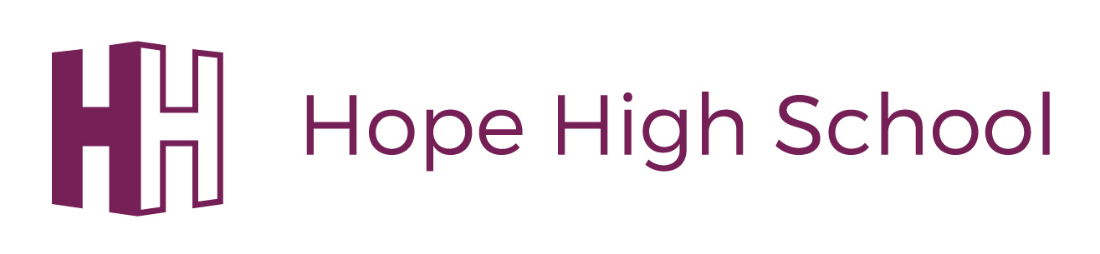 Year 7 Catch up Premium Plan 2020-21Number of pupils and Year 7 Premium receivedPlanned use of Y7 Premium 2019-20Number of pupils on rollTotal number Y7 pupils on October census for calculation of premiumTotal amount of Y7 Catch up funding forecast8319£4167ObjectivesCostStrategiesImpact/ OutcomeTo improve the individuals' literacy skillsImproving spoken word and communicationSubject specific Vocabulary ProjectSpeech and Language intervention-5.5 sessions with Specialist Teacher through Inclusion Solutions(£258 per day)-Contribution to TA3 staff salary working in Learning Resource-Contribution to TA3 staff and leading SLT salary in time developing subject specific vocabulary project and building resource bank to support specific teaching strategies for subject specific vocabularyIndividual tuition – 1:1 working in the Learning Resource centre on developing their reading, writing and vocabulary skillsPupils improve their reading skills through the package Accelerated Reader Promote reading across the school by introducing a teacher led AR lesson once a week to all classesRegular monitoring and feedbackVocabulary resources to support precision teachingVocabulary and personal dictionariesSessions with Specialist Teacher once a weekMonitor progress through school's FlightpathsMonitor development of subject specific vocabulary through teacher progress reports and pupil vocabulary mind maps – middle and end of topic.-Literacy additional support provided by VG in Learning Resource if required.Additional support from Specialist Teacher 1:1 and group sessions weekly, supporting the development of vocabulary, communication skills and language acquisition-Flightpaths in English and Maths are developed on sims, pupils track termly progress through assessment and targets are noted on front of books.-=Subject specific vocabulary is improving across the school with opportunities for over learning and recall.To reduce the gap between these pupils and their peers-Contribution to TA3 staff salary working in Willow RoomThrive Approach ProgrammeSessions pastoral team and willow staff to discuss boosting self-esteem and personal strategiesMonitor progress through Termly pupil assessment – behavior and attitude trackingMonitor progress through school's Thrive approach- The Willow Room staff member is currently of level 2 of counselling qualification and Emotional Literacy Support course. All Y7 pupils have scheduled sessions in The Willow Room, and all attend these sessions.  